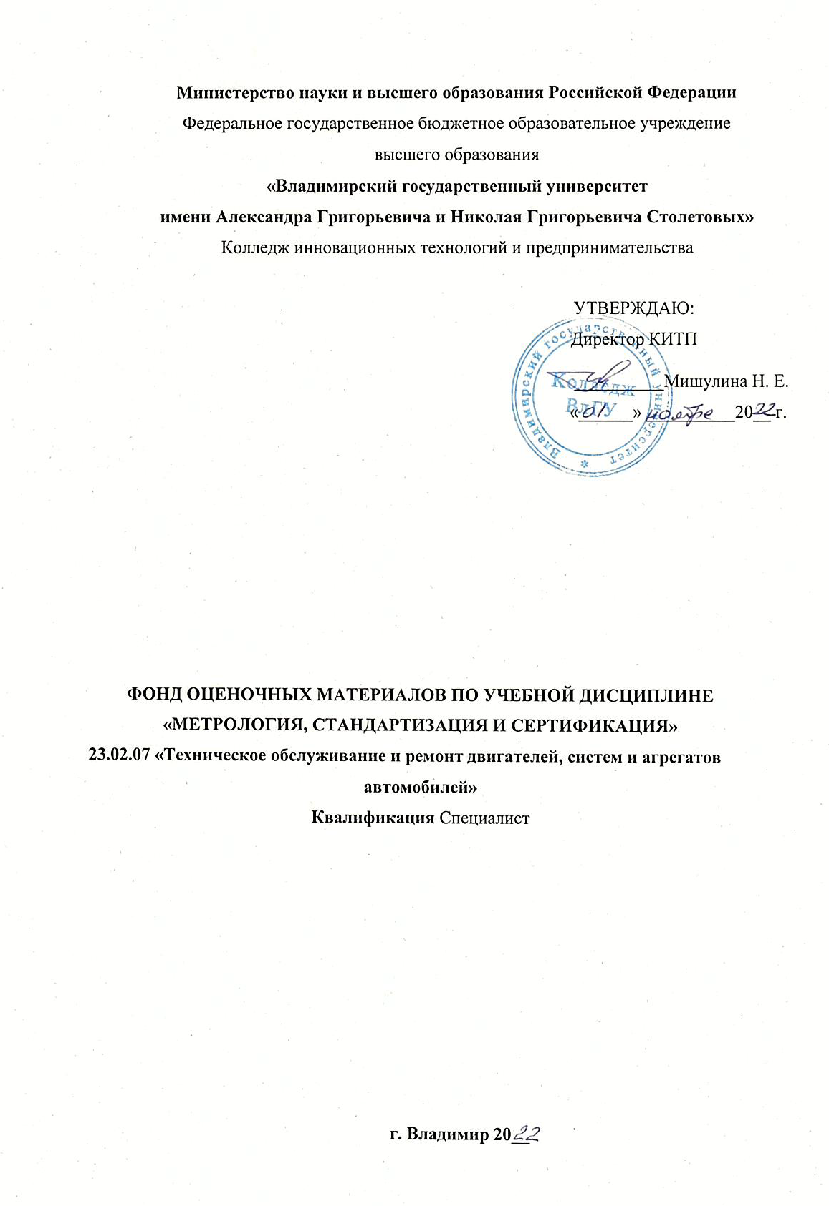 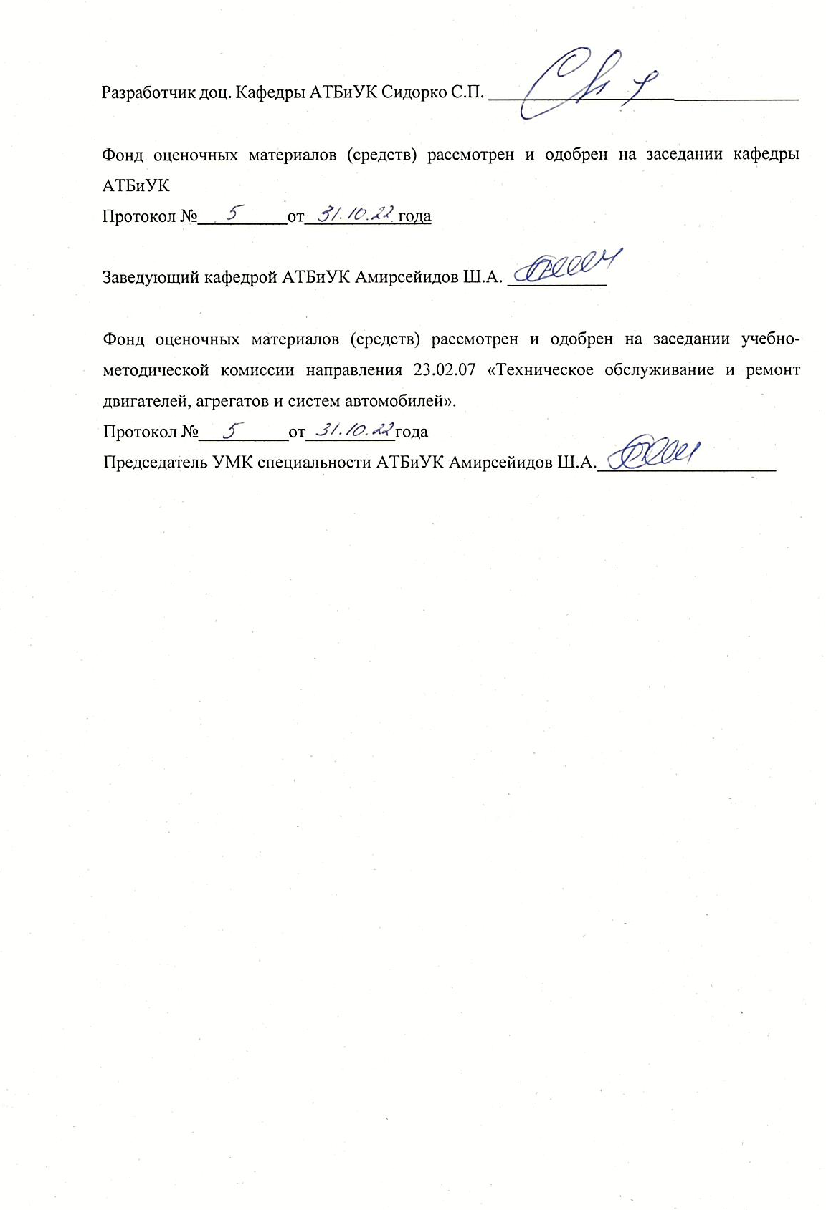 1. ПЕРЕЧЕНЬ КОМПЕТЕНЦИЙ И ПЛАНИРУЕМЫЕ РЕЗУЛЬТАТЫ ОБУЧЕНИЯ ПО ДИСЦИПЛИНЕОЦЕНОЧНЫЕ МАТЕРИАЛЫ ДЛЯ ПРОВЕДЕНИЯ ТЕКУЩЕГО КОНТРОЛЯУСПЕВАЕМОСТИ ПО ДИСЦИПЛИНЕ2.1 Текущий рейтинг-контроль в виде тестовВ течение семестра проводится 3 рейтинг-контроля.Темы рейтинг-контроляРейтинг-контроль № 1  2. Исходным эталоном в поверочной схеме является эталон:А) получающий размер единицы непосредственно от первичного Б) служащий для сличения эталоновВ) обладающий наивысшей точностью в данной лаборатории или организацииГ) служащий для проверки сохранности государственного эталона и замены его в случае порчи3. Основные задачи, прав и обязанности метрологических служб определены в …А) правилах по метрологии ‹‹Типовое положение о метрологической службе государственных органов управления и юридических лиц РФ››   Б) МИ 2277-93 ‹‹ГСИ. Система сертификации средств измерений, Основные положения и порядок проведения работ››В) международных стандартах ИСО серии 9000Г) законе ‹‹Об обеспечении единства измерений››4. При оценке реальной погрешности измерения не учитывается …А) возможное изменение измеряемой величины  Б) погрешность средства измеренияВ) условия выполнения измерения5. Действительным значением величины не является значение, которое …А) получено экспериментальным путемБ) близко к истинному     В) может быть использовано вместо истинного значенияГ) имеет измеряемая величина6. При многократном измерении длины L получены значения в мм: 30,2; 30,0; 30,4 ; 29,7; 30,3; 29,9; 30,2. Укажите доверительные границы истинного значения длины с вероятностью Р=0,98 (tp = 3,143).А) L = 30,1 ± 0,3 мм, P=0,98              Б)  L = 30,1 ± 0,8 мм, tp = 3,143В) L = 30,1 ± 0,2 мм, P=0,98               Г) L = 30,0 ± 0,3 мм, P=0,987. Вольтметр показывает 230 В. Среднее квадратическое отклонение показаний σu= 2 В . Погрешность от подключения вольтметра в цепь (изменения напряжения) равна -1 В . Истинное значение напряжения с вероятностью Р= 0,9544 (tp=2) равно…А) U=231±4 B, P=0,9544          Б)  U=230±5 B, P=0,9544В) U=230±3 B, P=0,9544          Г)  U=231±2 B, tp=28. Сила тяжести определяется измерением массы ( с помощью мер ) и использованием ускорения свободного падения (физической константы). Такие измерения называют…А) абсолютными          Б) совокупными      В) прямыми      Г) относительными9. Кинетическая энергия тела массой m, движущегося со скоростью ν , равна Аχ= mν²/2. Скорость тела равна ν= l/t , где l – пройденный путь, а t- время. Размерность этой величины…?А) L‾² MT²     Б) L² MT‾²      В) L² M‾²T    Г) L² MT²10. Пределы допускаемой погрешности средства измерений характеризуются…А) нормированностью           Б) погрешностью мерыВ) классом стабильности       Г) классом точности     11. Атлас цветов относят к шкале.А) наименований         Б) отношений        В) интервалов       Г) порядка12. Исходным эталоном в поверочной схеме является эталон…А) получающий размер единицы непосредственно от первичного   Б) обладающий наивысшей точностью в данной лаборатории или организацииВ) служащий для сличения эталоновГ) служащий для проверки сохранности государственного эталона и замены его в случае порчи13. Основная деятельность метрологических служб направлена на…А) контроль соответствия продукции предприятия обязательным требованиям стандартовБ) организация сертификации продукции и услугВ) контроль качества продукцииГ) обеспечение единства и достоверности измерений    14. Суть поверки средств измерений заключается в …А) установление его пригодности к применению        Б) сопоставление с более точными средствами измерений В) определении погрешности средства измерения      Г) проведении параллельных измерений одинаковыми средствамиД) проведении измерений с программирующими устройствами15. Единство измерений включает в себя представление результатов измерений…А) с наивысшей точностьюБ) в виде безразмерных величинВ) задание вероятной погрешностиГ) в единицах системы СИ   16. По способу получения информации измерения разделяют …А) однократные и многократныеБ) абсолютные и относительныеВ) статические и динамическиеГ) прямые, косвенные, совокупные и совместные 17. Раздел метрологии, включающий комплексы взаимосвязанных и взаимообусловленных общих правил, требований и норм, направленных на обеспечение единства измерений - …   метрологияА) юридическая     Б) законодательная     В) практическая      Г) теоретическая18. Заряженный конденсатор обладает энергией W=CU²/2, зная, что размерность напряжения U равна L²MT‾³l‾¹ , а размерность емкости С равна L‾² M‾¹ (T T T T), определить размерность W?А) L‾² M‾¹ (T T T T ) l²               Б) Tl         В) L² MT‾²           Г) L² M (T T T T) l²19. Государственный метрологический контроль включает:А) закупку за рубежом современных средств измеренийБ) утверждение типа средства измеренийВ)  проверку средств, в том числе эталоновГ) разработку новых средств измерений и калибровД) лицензирование деятельности юридических и физических лиц по изготовлению, ремонту, продаже и прокату средств измерений       20. При многократном измерении температуры Т в производственном помещении получены значения в градусах Цельсия: 20,4; 20,2; 20,0; 20,5; 19,7; 20,3; 20,4; 20,1. Укажите доверительные границы истинного значения температуры в помещении с вероятностью Р=0,95 (tр=2,365)А) Т=20,2±0,2 °С, Р=0,95              Б) Т=20,1±0,2 °С, Р=0,95В) Т=20,2±0,6 °С, tр=2,365            Г) Т=20,2±0,3 °С, Р=0,95рейтинг-контроль № 21. Деятельность по установлению норм и правил называется:А) унификацией;    Б)стандартизацией;   В)коммуникацией;    Г)сертификацией.2. Нормативно-правовую базу стандартизации в РФ обеспечивают законы:А)  «О сертификации продукции и услуг»;      Б)«О техническом регулировании»;В)«О стандартизации»;                В) «Об обеспечении единства средств измерений».3. К целям стандартизации относятся:А) обеспечение взаимозаменяемости изделий;Б) обеспечение качества продукции;В) защита авторских прав.4. Виды стандартов в РФ:А)   ГОСТы;     Б)ОСТы;      В) грифы;      Г)стандарты ИСО.5. Межотраслевой характер носят стандарты:А) ГОСТов;     Б) ОСТов;    В)СТП;     Г)ТУ.6. Отраслевой характер носят стандарты:А) ГОСТы;     Б) ОСТы;   В)СТП;    Г)ТУ.7. На самих предприятиях разрабатываются стандарты:А)  ГОСТы;   Б) ОСТы;     В)  СТП;    Г)ТУ.8. Международными организациями разрабатываются стандарты:А) ГОСТы;   Б) ОСТы;   В) СТП;  Г)ИСО.9. Стандартизацию продукции разовой поставки обеспечивают:А) ГОСТы;    Б)ОСТы;     В)СТП;    Г)ТУ.10. Обязательными для стран членов СНГ являются стандарты:А) ГОСТов;    Б)ОСТов;   В)СТП;   Г)ИСО.11. Основополагающие стандарты делятся на:А)  общетехнические;            Б)организационно-методические;В)национальные;                    Г)технические условия.12. Начальный вариант стандарта называется первой:А) версткой;     Б)редакцией;    В)корректурой;    Г)частью.13. Вторая стадия разработки стандарта предусматривает:А) анализ полученных отзывов;Б) подготовку первой редакции стандарта;В) подготовку проекта стандарта;Г) подготовку годового плана по стандартизации.14. Срок действия стандарта:А) равен 5 годам;    Б)равен 3 годам;    В)равен 10 годам;   Г)не определяется.Рейтинг-контроль № 31. ОСНОВЫ ТЕХНИЧЕСКОГО РЕГУЛИРОВАНИЯ 1.1.Основные понятия в области технического регулирования, оценки соответствия и сертификации 1.2 Техническое регулирование в рамках Таможенного союза 1.3 Технические регламенты 1.4 Национальная система стандартизации 1.5 Информационное обеспечение деятельности по техническому регулированию   2. ПОДТВЕРЖДЕНИЕ СООТВЕТСТВИЯ 2.1 Принципы и формы подтверждения соответствия. Обязательная и добровольная сертификация 2.1 Схемы подтверждения соответствия 2.3. Обязательное подтверждение соответствия продукции требованиям технических регламентов (принципы, формы, схемы) 2.4. Знак обращения на рынке и знаки соответствия 2.5. Экономические вопросы подтверждения соответствия 3. ПРАВИЛА СЕРТИФИКАЦИИ ПРОДУКЦИИ 3.1. Общий порядок проведения сертификации продукции3.2.Испытания при сертификации 3.3.Анализ состояний производства 3.4.Сертификация систем менеджмента качества 3.5.Оформление сертификата соответствия 3.6. Инспекционный контроль за сертифицированной продукцией 3.7. Оформление и регистрация декларации о соответствии. Оформление сертификатов соответствия требованиям технических регламентов 4. УЧАСТНИКИ СЕРТИФИКАЦИИ 4.1. Требования к органам по сертификации продукции 4.2. Обеспечение качества работ, проводимых органом по сертификации 4.3.Требования к экспертам по сертификации 4.4. Аккредитация органов по сертификации 4.5. Требования к испытательным лабораториям и их аккредитация 4.6. Ответственность в сфере подтверждения соответствия5. ОСОБЕННОСТИ ПРОВЕДЕНИЯ ПОДТВЕРЖДЕНИЯ СООТВЕТСТВИЯ В ПЕРЕХОДНЫЙ ПЕРИОД 5.1. Объекты и нормативная база обязательного подтверждения соответствия 5.2. Система сертификации ГОСТ Р и системы сертификации однородной продукции. Порядок декларирования соответствия и обязательной сертификации в переходный период 5.3. Номенклатура продукции, подлежащей обязательному подтверждению соответствия6. МЕЖДУНАРОДНАЯ ПРАКТИКА ПОДТВЕРЖДЕНИЯ СООТВЕТСТВИЯ 6.1. Подтверждение соответствия в рамках Таможенного союза 6.2. Подтверждение соответствия в Европейском Союзе 6.3. Международные системы сертификации и деятельность Российской Федерации в рамках международных систем и соглашений 6.4. Порядок ввоза продукции, подлежащей обязательному подтверждению соответствия, на территорию Российской Федерации Регламент проведения мероприятия и оценивания.В каждом теста 20 вопросов. Каждый вопрос тестового задания имеет один верный ответ.Время, которое отводится на выполнение теста – 45 минут.Критерии оценки контрольной работы3.  ОЦЕНОЧНЫЕ МАТЕРИАЛЫ ДЛЯ ПРОМЕЖУТОЧНОЙ АТТЕСТАЦИИ ПО ДИСЦИПЛИНЕПримерные вопросы для экзамена и проверки остаточных знанийКлючи к тестовым заданиям3.ОЦЕНОЧНЫЕ МАТЕРИАЛЫ ДЛЯ ПРОВЕДЕНИЯ ПРОМЕЖУТОЧНОЙ АТТЕСТАЦИ ПО ДИСЦИПЛИНЕ3.1 Показатели, критерии и шкала оценивания компетенций промежуточной аттестации Промежуточная аттестация по итогам освоения дисциплины (экзамен) проводится в сессию.Максимальная сумма баллов, набираемая студентом по дисциплине в течение семестра равна 100.Формируемые компетенции (код, содержание)Результаты обучения по дисциплинеНаименование оценочного средстваОК 1. Выбирать способы решения задач профессиональной деятельности применительно к различным контекстамУметьВыбирать способы решения задач профессиональной деятельности, применительно к различным контекстам: распознавать стоящую перед ним задачу и выделять ее составные части; определять этапы решения задачи; составить план решения задачи; определить необходимые ресурсы, оценивать результаты и последствия своих действий.Знатьактуальный профессиональный и социальный контекст, в котором приходится осуществлять производственную деятельность,основные источники информации и ресурсы для решения стоящих задач,алгоритмы выполнения работ в профессиональной и смежных сферах,структуру плана для решения задач, методику оценки результатов решения задач профессиональной деятельности.Тестовые вопросыОК 02. Осуществлять поиск, анализ и интерпретацию информации, необходимой для выполнения задач профессиональной деятельности.УметьОсуществлять поиск, анализ и интерпретацию информации, необходимой для выполнения задач профессиональной деятельности:определять необходимые источники информации,выделять наиболее значимое в полученной информации, - составлять план работ на основе полученной информации.Знатьноменклатуру информационных источников, применяемых в профессиональной деятельности,- приемы структурирования информации,Тестовые вопросыОК 07. Содействовать сохранению окружающей среды, ресурсосбережению, применять знания об изменении климата, принципы бережливого производства, эффективно действовать в чрезвычайных ситуацияхУметьСодействовать сохранению окружающей среды, ресурсосбережению, эффективно действовать в чрезвычайных ситуациях:четко выполнять инструкции по работе с загрязняющими веществами и техникой,четко выполнять инструкции по ресурсосбережению,эффективно действовать в чрезвычайных ситуацияхЗнатьтребования международных и государственных стандартов по экологии,требования производственных инструкций по экологии, требования производственных инструкций по ресурсосбережению, требования производственных инструкции по действию в чрезвычайных ситуациях.Тестовые вопросыОК 09. Пользоваться профессиональной документацией на государственном и иностранном языкахУметьПользоваться профессиональной документацией на государственном и иностранном языках.Знатьноменклатуру профессиональной документации по конкретным видам деятельности по ремонту и техобслуживанию конкретного вида и типа автотранспорта.Тестовые вопросыПК 1.2. Осуществлять техническое обслуживание автомобильных двигателей согласно технологической документации.Уметь - профессионально работать со средствами измерений и объективного контроля. элементов автомобиля, анализировать результаты контроля и формулировать выводыЗнатьметодику подготовки средств измерения к использованию (поверка или калибровка)методику использования конкретных средств и систем измерения,методику фиксирования результатов измерений, их обработки и анализа.Тестовые вопросыПК 1.3. Проводить ремонт различных типов двигателей в соответствии с технологической документациейУметь Осуществлять техническое обслуживание автомобильных двигателей согласно технологи: ческой документации:- уметь выполнять элементы технического обслуживания с последующим инструментальным контролем качества работы.Знатьпринцип действия и правила подготовки средств технического контроля (СТК) состояния элементов двигателя автомобиля к использованию,методику использования СТК для диагностики технического состояния двигателя,правила оформления результатов технического обслуживания.Тестовые вопросыПК 3.3. Проводить ремонт трансмиссии, ходовой части и органов управления автомобилей в соответствии с технологической документациейУметь Проводить ремонт трансмиссии, ходовой части и органов управления автомобилей в соответствии с технологической документацией:выполнять инструментальный контроль технического состояния различных узлов (систем) автомобиля,определять дефектные узлы (детали) по результатам контроля,производить замену дефектного элемента, выполнять регулировку (настройку) отремонтированного, а системы) автомобиляЗнатьпринцип действия правила подготовки средств технического контроля (СТК) трансмиссии, ходовой части и органов управления автомобиля к использованию,методику использования СТК для диагностики технического состояния трансмиссии, ходовой части и органов управления, правила оформления результатов ремонтаТестовые вопросыПК 4.1. Выявлять дефекты автомобильных кузововУметь Выявлять дефекты автомобильных кузовов: - выполнять инструментальный контроль технического состояния кузова автомобиля,определять дефектные узлы. (детали) по результатам контроля,производить замену дефектного элемента, выполнять регулировку (настройку) отремонтированного  (системы) автомобиляЗнатьпринцип действия и правила подготовки средств технического контроля (СТК) дефектов автомобильных кузовов к использованию, методику использования СТК для диагностики дефектов автомобильных кузовов,правила оформления результатов контроляТестовые вопросыПК 5.3. Осуществлять организацию и контроль деятельности персонала подразделения по техническому обслуживанию и ремонту автотранспортных средств.Уметь - Осуществлять организацию и контроль деятельности персонала подразделения по техническому обслуживанию и ремонту автотранспортных средств Знатьтребований нормативных документов к техническому обслуживанию и ремонту автотранспортных средствТестовые вопросыПК 5.4. Разрабатывать предложения по совершенствованию деятельности подразделения по техническому обслуживанию и ремонту автотранспортных средствУметь Разрабатывать предложения по совершенствованию деятельности подразделения, техническому обслуживанию и ремонту •автотранспортных средствЗнать- требований нормативных документов к техническому обслуживанию и ремонту автотранспортных средств и технических возможностей ремонтного предприятия.Тестовые вопросыПК 6.2. Планировать взаимозаменяемость узлов и агрегатов автотранспортного средства и повышение их эксплуатационных свойствУметь Планировать взаимозаменяемость узлов и агрегатов автотранспортного средства и повышение их эксплуатационных свойствЗнатьтребований нормативных документов к техническому состоянию узлов и агрегатов автотранспортного средства и характеристик планируемых к замене новых узлов и деталейПК 6.3. Владеть методикой тюнинга автомобиляУметь Владеть методикой тюнинга автомобиляЗнать- требований нормативных документов к установке дополнительного оборудования и внешнему виду автомобиля.Тестовые вопросыПК 6.4. Определять остаточный ресурс производственного оборудованияУметь Определять остаточный ресурс производственного оборудованияЗнать методику учета наработки производственного оборудования и оценки остаточного ресурса.Тестовые вопросыОценкаКритерии оценивания«отлично» - 90 -100% (17-20 )правильных ответов«хорошо»75-89 % (14-16) правильных ответов«удовлетворительно50-65% (10-13) правильных ответов«неудовлетворительно» 9 и меньше правильных ответовВид работыКритерии оценкиМаксимальная оценкаРейтинг-контроль 1, тестированиеТесты выполнены10 балловРейтинг-контроль 2, тестированиеТесты выполнены10 балловРейтинг контроль 3, тестированиеТесты выполнены10 балловСитуационные задачи, практико-ориентированные заданияЗадания выполнены10 балловПрактические работывыполнены,12 балловПосещение занятий студентом Выполнено5 балловДополнительные баллы за активный, творческий, инициативный подход к выполнению самостоятельной работыВыполнено3 баллаВсего по дисциплинеВсего по дисциплине60 баллов№п/пВопросОтветПеречислите не менее четырех основных единиц системы СИметр, килограмм, секунда, ампер, кельвин, моль, кандела Перечислите четыре вида измерений по общим приемам получения результатапрямые, косвенные, совокупные, совместные.Назовите две основные группы методов измеренийМетоды непосредственной оценки Методы сравнения с мерой Перечислите три показателя качества измеренийТочность результата измерений.Сходимость результатов параллельных измерений.Правильность.Дайте определение понятию «Средства измерений»это техническое средство, используемое при измерениях и имеющее нормированные метрологические характеристики (свойства), которые позволяют судить о его пригодности для измерений в известном диапазоне с известной точностью. Дайте определение понятию «Класс точности средств измерений»обобщенная характеристика данного типа средств измерения, отражающая уровень их точности.Дайте определение понятию «Поверка средств измерений»совокупность операций, выполняемых органами государственной метрологической службы, для подтверждения соответствия средства измерений установленным требованиям для данного типа.В каком нормативном документе изложены основные положения технического регулированияОсновные положения технического регулирования изложены в Федеральном законе «О техническом регулировании». Что такое технический регламент?документ, который принят международным договором РФ, ратифицированным в порядке, установленном законодательством РФ, или постановлением Правительства РФ, и устанавливает обязательные для применения и использования требования к объектам технического регулированияПеречислите разновидности технических регламентовобщие технические регламенты специальные технические регламенты Назовите не менее трех основных целей стандартизациисодействие социально-экономическому развитию РФ;улучшение качества жизни населения страны;3) обеспечение обороны страны и безопасности государства;4) техническое перевооружение промышленности;5) повышение качества продукции.Перечислите правовые основы стандартизации в Российской ФедерацииФедеральный закон «О техническом регулировании»;Федеральный закон «О стандартизации в Российской Федерации».Назовите органы и службы по стандартизации в Российской ФедерацииФедеральное агентство по техническому регулированию и метрологии (Росстандарт);научно-исследовательские организации по стандартизации;технические комитеты по стандартизации.Назовите международную организацию по стандартизации и дайте ей определениеИСО – международная организация по стандартизации – является главной международной организацией в области стандартизации.Назовите основные региональные организации по стандартизацииСЕН - Европейская организация по стандартизации, СЕНЭЛЕК - Европейский комитет по стандартизации в электротехнике.Перечислите виды документов по стандартизации1) национальные стандарты;
2) общероссийские классификаторы;
3) стандарты организаций, в том числе технические условия;
4) своды правил.Дайте определение понятию «Нормоконтроль технической документации»контроль соответствия проектной, конструкторской и технологической документации нормам, требованиям и правилам, установленным в нормативных документах.В чем заключается экономическая эффективность стандартизацииЭкономический эффект стандартизации показывает экономию в производстве в результате внедрения стандарта, отнесенную к затратам, необходимым на реализацию стандарта.Что устанавливает Межотраслевой стандарт ЕСКДЕдиная система конструкторской документации (ЕСКД) устанавливает единые правила выполнения и оформления чертежей. Что устанавливает Межотраслевой стандарт ЕСТДЕдиная система технологической документации (ЕСТД) устанавливает единые правила оформления и обращения технологических документов. Что устанавливает Межотраслевой стандарт ССБТСистема стандартов безопасности труда (ССБТ) устанавливает требования, нормы и правила, направленные на обеспечение безопасности человека в процессе труда.Что устанавливает Межотраслевой стандарт СРПСистема разработки и постановки продукции на производство (СРПП) устанавливает правила и требования, обеспечивающие техническое и организационное единство выполнения работ на всех стадиях жизненного цикла продукции.Назначение Единой системы допусков и посадок (ЕСДП). Для обеспечения точности размеров Дайте определение понятию размера это числовое значение линейной величины в выбранных единицах измерения. Перечислите разновидности размеровноминальные, действительные, предельные.Дайте определение понятию отклоненияэто алгебраическая разность между размером (действительным, предельным) и соответствующим номинальным размером.Дайте определение понятию допускаэто разность между наибольшим и наименьшим предельными размерами.Перечислите посадки гладких цилиндрических соединений1) посадка с зазором;2) посадка с натягом;3) переходная посадка Дайте определение понятию годности деталей в цилиндрических соединенияхДействительный размер годного изделия должен находиться между предельными размерами dmin ≤ dд ≤ dmax;Dmin ≤ Dд ≤ Dmax.Дайте определение понятию отклонения формы называется отклонение формы реального элемента от номинальной формы, оцениваемое наибольшим расстоянием от точек реального элемента по нормали к прилегающему элементу.Дайте определение понятию допуска формыназывают максимальное допускаемое значение отклонения формы.Дайте определение понятию «Отклонение расположения»называется отклонение реального расположения рассматриваемого элемента от его номинального расположения.Дайте определение понятию допуска расположенияЭто предел, ограничивающий допускаемое значение отклонения расположения.Напишите не менее четырех обозначений на чертежах допусков формы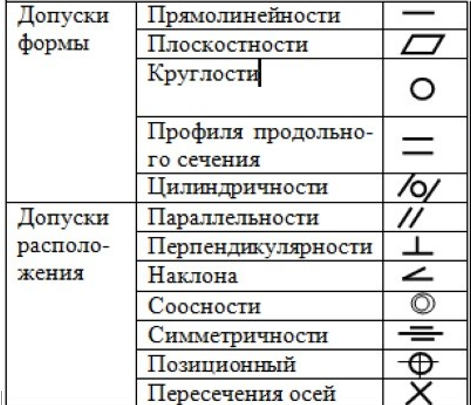 Напишите не менее четырех  обозначений на чертежах допусков расположенияПеречислите основные параметры метрической резьбыДиаметры резьбы: наружный, внутренний, среднийШаг резьбыУгол профиля метрической резьбы 60оНапишите не менее четырех параметров шероховатости поверхностиRa - среднее арифметическое отклонение профиля; Rz – высота неровностей по десяти точкам;Rmax – наибольшая высота профиля;Sm - средний шаг неровностей профиля; S - средний шаг неровностей по вершинам; Tp – относительная опорная длина профиля.Дайте определение понятию размерных цепейхарактеризуют совокупность взаимосвязанных размеров, образующих замкнутый контур и определяющих взаимное положение поверхностей (или осей) одной или нескольких деталей.Дайте определение понятию «Качество продукции»это степень соответствия требованиям (нормативно-технической документации, потребителей).Дайте определение понятию «Конкурентоспособность продукции»это способность удовлетворять определенную потребность в большей степени, чем аналогичные виды продукции данного рынка. Назовите показатели качества продукцииЕдиничные показатели качества Комплексные показатели качества Дайте определение понятию управления качеством продукцииэто установление, обеспечение и поддержание необходимого уровня качества продукции на всех этапах ее жизненного цикла Перечислите не менее трех целей сертификациибезопасность продукции и услуг;удостоверение соответствия продукции и услуг требованиям технических регламентов;содействие покупателям в компетентном выборе продукции или услуг;повышение конкурентоспособности продукции и услуг на российском и международном рынках;создание условий для свободной торговли на территории РФ и между государствами.Дайте определение понятию добровольной сертификацииДобровольная сертификация проводится по инициативе юридических лиц и граждан. Дайте определение понятию обязательной сертификацииОбязательная сертификация проводится для удостоверения соответствия продукции обязательным требованиям технических регламентов в отношении безопасности, охраны здоровья населения и окружающей среды.Назовите две формы обязательного подтверждения соответствияобязательная сертификацияпринятие декларации о соответствии Перечислите два вида систем сертификации в Российской Федерациисистемы обязательной сертификации системы добровольной сертификацииДайте определение понятию «Схемы сертификации продукции и услуг»это совокупность действий, результаты которых служат доказательством соответствия продукции (работ, услуг) установленным требованиям. Дайте определение понятию «Сертификация системы качества»Процедура подтверждения соответствия системы качества требованиям стандартов серии ИСО 9000, выполненная стороной, независимой  от производителя и потребителя.ВОПРОСЫ ЗАКРЫТОГО ТИПА ДЛЯ ПРОВЕРКИ ОСТАТОЧНЫХ ЗНАНИЙВОПРОСЫ ЗАКРЫТОГО ТИПА ДЛЯ ПРОВЕРКИ ОСТАТОЧНЫХ ЗНАНИЙВОПРОСЫ ЗАКРЫТОГО ТИПА ДЛЯ ПРОВЕРКИ ОСТАТОЧНЫХ ЗНАНИЙВОПРОСЫ ЗАКРЫТОГО ТИПА ДЛЯ ПРОВЕРКИ ОСТАТОЧНЫХ ЗНАНИЙ№п/пКонтролируемыеразделы (темы)Тестовые заданияКодконтролируемойкомпетенции1.Раздел 1. Основы метрологии. Технические измеренияТема 1. Основные понятия метрологииКакой характеристикой величины является размер? 1) качественной;          2) количественной;3) косвенной.ОК 01-02, ОК 05, ОК 07, ОК 09ПК 1.1 - ПК 1.32.Раздел 1. Основы метрологии. Технические измеренияТема 1. Основные понятия метрологииИз перечисленных метрологических характеристик качество измерений отражает 1) класс точности;2) предел измерения;3) функция преобразования измерительного преобразователяОК 01-02, ОК 05, ОК 07, ОК 09ПК 1.1 - ПК 1.33.Раздел 1. Основы метрологии. Технические измеренияТема 1. Основные понятия метрологииПервичная поверка средства измерений утвержденного типа проводится 1) при выпуске из производства;2) перед списанием3) после длительного храненияОК 01-02, ОК 05, ОК 07, ОК 09ПК 1.1 - ПК 1.34.Раздел 1. Основы метрологии. Технические измеренияТема 1. Основные понятия метрологииТехнические средства, предназначенные для воспроизведения, хранения и передачи размера физической величины, называются:1) индикаторами;2) эталонами; 3) образцами.       ОК 01-02, ОК 05, ОК 07, ОК 09ПК 1.1 - ПК 1.35.Раздел 1. Основы метрологии. Технические измеренияТема 2. Линейные и угловые измеренияДиаметр вала являетсялинейным размером;угловым размером;круговым размером.ОК 01-02, ОК 05, ОК 07, ОК 09ПК 1.1 - ПК 1.3ПК 3.36.Раздел 1. Основы метрологии. Технические измеренияТема 2. Линейные и угловые измеренияЦена деления шкалы микрометра1) 0,1 мм;2) 0,01 мм;3) 2 мкм.ОК 01-02, ОК 05, ОК 07, ОК 09ПК 1.1 - ПК 1.3ПК 3.37Раздел 2. Основы технического регулирования и стандартизацииТема 3. Основы технического регулирования и стандартизацииМеждународной организацией по стандартизации разрабатываются1) стандарт предприятий;2) международные стандарты;     3) национальные стандарты.ОК 01-02, ОК 05, ОК 07, ОК 09ПК 5.3-5.48.Раздел 2. Основы технического регулирования и стандартизацииТема 3. Основы технического регулирования и стандартизацииТребования технических регламентов разрабатываются дляобязательного применения на всей территории Российской Федерации;добровольного применения на конкретном предприятии;добровольного применения мировым сообществом.ОК 01-02, ОК 05, ОК 07, ОК 09ПК 5.3-5.49.Раздел 3. Основы взаимозаменяемости Тема 4. Взаимозаменяемость гладких цилиндрических деталейДопуск – эторазность между наибольшим и наименьшим предельными размерами;сумма между наименьшим отклонением и наибольшим номинальным размером;разность между предельным и номинальным размерами.ОК 01-02, ОК 05, ОК 07, ОК 09,ПК 6.310.Раздел 3. Основы взаимозаменяемостиТема 4. Взаимозаменяемость гладких цилиндрических деталейЧем больше цифра квалитета, тем1) больше точность изготовления изделия;
2) меньше разность между отклонениями размеров;
3) меньше точность изготовления изделия.ОК 01-02, ОК 05, ОК 07, ОК 09,ПК 6.311.Раздел 3. Основы взаимозаменяемостиТема 5. Точность формы и расположенияК группе допусков формы относятся допускипрямолинейности;соосности;пересечения осей       ОК 01-02, ОК 05, ОК 07, ОК 09,ПК 6.212.Раздел 3. Основы взаимозаменяемостиТема 6. Взаимозаменяемость различных соединенийШаг резьбы – это1) разность между наружным и внутренним диаметрами резьбы;2) угол подъема винтовой линии;3) расстояние между соседними одноименными точками профиля в направлении, параллельном оси резьбы ОК 01-02, ОК 05, ОК 07, ОК 09ПК 6.2, ПК 4.113.Раздел 3. Основы взаимозаменяемостиТема 7. Шероховатость и волнистость поверхностиШероховатость поверхности - это1) совокупность неровностей поверхности с относительно малыми шагами на базовой длине;2) отклонение от правильной геометрической формы;3) отклонение от допуска на размер изделия.ОК 01-02, ОК 05, ОК 07, ОК 09ПК 6.2, ПК 4.114.Раздел 3. Основы взаимозаменяемостиТема 8. Расчет размерных цепейРазмерные цепи характеризуют1) силу тока в сети;2) точность измерений;3) совокупность взаимосвязанных размеров, образующих замкнутый контур и определяющих взаимное положение поверхностей (или осей) одной или нескольких деталей.ОК 01-02, ОК 05, ОК 07, ОК 09, ПК 6.215.Раздел 3. Основы взаимозаменяемостиТема 8. Расчет размерных цепейСхема размерной цепи - этоэскиз детали с указанием габаритных размеров;графическое изображение размерной цепи;3) графическое изображение этапов механической обработки заготовки.ОК 01-02, ОК 05, ОК 07, ОК 09, ПК 6.216.Раздел 3. Основы взаимозаменяемостиТема 8. Расчет размерных цепейЗамыкающее звено размерной цепи - это1) звено, являющееся исходным при постановке задачи или получающееся последним в результате ее решения;2) самый большой из размеров, образующих цепь;3) самый малый из размеров, образующих цепь.ОК 01-02, ОК 05, ОК 07, ОК 09, ПК 6.217.Раздел 4. Качество продукции. Основы сертификацииТема 9. Качество продукцииКачество продукции - это 1) способность выполнять определенные функции;2) совокупность свойств, обуславливающая пригодность продукции удовлетворять определенные потребности в соответствии с ее назначением;3) показатель, характеризующий эстетические свойства продукции.ОК 01-02, ОК 05, ОК 07, ОК 09, ПК 6.418.Раздел 4. Качество продукции. Основы сертификацииТема 9. Качество продукцииКак определяется интегральный показатель качества продукции? 1) суммой затрат на производство продукции; 2) отношением суммарного полезного эффекта от эксплуатации или потребления продукции к суммарным затратам на ее создание и эксплуатацию или потребление;3) общими затратами на ремонт и эксплуатацию продукции.ОК 01-02, ОК 05, ОК 07, ОК 09, ПК 6.419.Раздел 4. Качество продукции. Основы сертификацииТема 10. Сертификация продукции, услуг и систем качестваФормы обязательного подтверждения соответствия продукции: сертификация; аккредитация;аттестация.ОК 01-02, ОК 05, ОК 07, ОК 09, ПК 6.420.Раздел 4. Качество продукции. Основы сертификацииТема 10. Сертификация продукции, услуг и систем качестваСхема сертификации – этосовокупность действий, результаты которых принимаются в качестве доказательств соответствия продукции установленным требованиям;порядок рассмотрения заявки на проведение сертификации;методика испытаний продукции.ОК 01-02, ОК 05, ОК 07, ОК 09, ПК 6.4№ вопросаПравильный ответ№ вопросаПравильный ответ2)11.1)1)12.3)1)13.1)2)14.3)1)15.2)2)16.1)2)17.2)1)18.2)1)19.1)3)20.1)Оценка вбаллахОценка по шкалеОбоснованиеУровеньсформированности компетенций91 - 100«отлично»Теоретическое содержание курса освоено полностью, без пробелов необходимые практические навыки работы с освоенным материалом сформированы, все предусмотренные программой обучения учебные задания выполнены, качество их выполнения оценено числом баллов, близким к максимальномуВысокий уровень74-90«хорошо»Теоретическое содержание курса освоено полностью, без пробелов, некоторые практические навыки работы с освоенным материалом сформированы недостаточно, все предусмотренные программой обучения учебные задания выполнены, качество выполнения ни одного из них не оценено минимальным числом баллов, некоторые виды заданий выполнены с ошибкамиПродвинутый уровень61-73«удовлетворительно»Теоретическое содержание курса освоено частично, но пробелы не носят существенного характера, необходимые практические навыки работы с освоенным материалом в основном сформированы, большинство предусмотренных программой обучения учебных заданий выполнено, некоторые из выполненных заданий, возможно, содержат ошибки.Пороговый уровеньМенее 60«неудовлетворительно»Теоретическое содержание курса не освоено, необходимые практические навыки работы не сформированы, выполненные учебные задания содержат грубые ошибкиКомпетенции не сформированыОценка в баллахКритерии оцениванияУровеньсформированноститребований91 -100 «Отлично»Студент глубоко и прочно усвоил программный материал, исчерпывающе, последовательно, четко и логически стройно его излагает, умеет тесно увязывать теорию практикой, свободно справляется с задачами, вопросами и другими видами применения знаний, причем не затрудняется с ответом при видоизменении заданий, использует в ответе материал монографической литературы, правильно обосновывает принятое решение, владеет разносторонними навыками и приемами выполнения практических подтверждает полное освоение требований, предусмотренных программой.Высокий уровень74-90 «Хорошо»Студент показывает твердое знания материала, грамотно и по существу излагает его, не допуская существенных неточностей в ответе на вопрос, правильно применяет теоретические положения при решении практических вопросов и задач, владеет необходимыми навыками и приемами их выполнения, допуская некоторые неточности; демонстрирует хороший уровень освоения материала, информационной и коммуникативной культуры и в целом подтверждает освоение требований, предусмотренных программой.Продвинутый уровень61-73«Удовлетворительно»Студент показывает знания только основного материала, но не усвоил его деталей, допускает неточности, недостаточно правильные формулировки, в целом, не препятствует усвоению последующего программного материала, нарушения логической последовательности изложении программного материала, испытывает затруднения выполнении практических работ, подтверждает освоение требований, предусмотренных программой экзамена на минимально допустимом уровне.Пороговый уровеньМенее 60«Неудовлетворительно»Студент не знает значительной части программного материала (менее 50% правильно выполненных заданий от общего объема работы), допускает существенные ошибки, неуверенно, большими затруднениями выполняет практические работы, не подтверждает освоение требований, предусмотренных программой.Требования несформированы